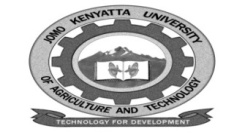 W1-2-60-1-6JOMO KENYATTA UNIVERSITY OF AGRICULTURE AND TECHNOLOGYUNIVERSITY EXAMINATIONS 2014/2015 EXAMINATION FOR THE DEGREE OF MASTER OF DEVLEOPMENT STUDIESHSD 3106:  DEVELOPMENT MANAGEMENTDATE:AUGUST 2015                                                                                  TIME: 2 HOURS:  INSTRUCTIONS:  Answer question one and any other two questions.QUESTION ONE a.	The Government of Kenya and other developing countries  are seriously emphasizing 	industrialization as a way of meaningful development since it improves the standards 	living of its citizens.  Examine the major consequences  of industrialization which may 	hinder development .								(10 marks)b.	The government of Kenya has initiated public sector reforms with the seriousness it 	deserves as a way of enhancing  economic development.  Examine the development 	strategies that the government has adopted in order to achieve this objective. 											(10 marks)c.	The major objective of any government is to drive forward the development agenda.  	Analyze  the various theories that support development in third world countries. 											(10 marks)QUESTION TWOa.	The government of Kenya has adopted various strategies including empowering women 	and the youth as a way of enhancing economic development. Discuss the various 	approaches for the strategy process that can be adopted by the government. 											(10 marks)b,.	Gender mainstreaming perspective is an important feature towards the country’s 	development agenda.  Analyze the rationale  for mainstreaming  gender.	(10 marks)QUESTION THREEa.	Different countries in particular geographical regions come together  order to advance 	their development agenda.  Demonstrate what makes  regional ? to be important  	feature  in national development for various countries. 			(10 marks)b.	A conducing political environment is critical for a country’s economic development.  	Explain the various categories  of industries that a country should embrace.(10 marks)QUESTION FOURa.	Kenya like the rest of the world should recognize and appreciate the  Millennium 	Development Goals that address human welfare  as a way of improving  their standards 	of living .  Examine the various  millennium development goals the government should 	adopt in order to address human welfare.					(10 marks)b.	The new constitution provides for devolved system of governance so that services could 	be brought closer to the citizens.  Analyze the functions  of the rural local Authorities as 	provided for in the revised edition in the local authority Transfer fund (LATF) Act.											(10 marks)QUESTION FIVEa.	All governments across the globe aim to achieve development in their respective 	countries in order to remain relevant.  Explain the indicators of development in a 	country.									(10 marks)b.	The development of any country will entirely depend on the concerned efforts  of the 	government and its citizens. Examine why participatory development is considered 	crucial in enhancing the country’s economic development. 			(10 marks)